Populations NotesWhat is a Population?All the members of a ____________ living in the same ____________ at the same _______________.Examples: Palm trees on an island, a school of specific fish, and daisies in a field in Ohio.Properties of PopulationsPopulation _________________-the number of _______________________ per unit area or volumeExample: the number of small mouth bass per cubic meter of water in a lake.______________________- the relative distribution or ______________________ of its individuals within a given amount of space.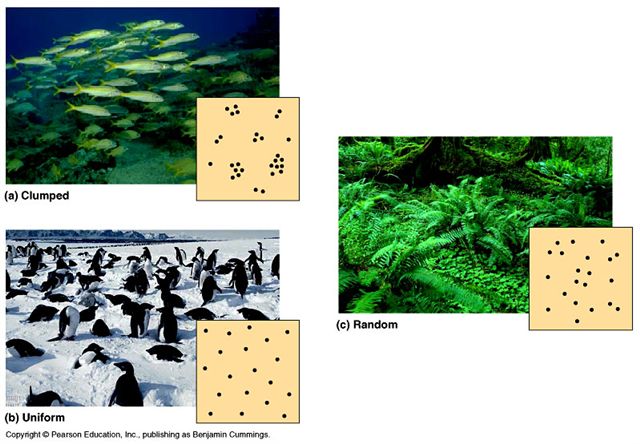 How Does a Population Grow?Growth Rate- the ______________________ minus the _______________________ of a population.Change in population size = Births - DeathsHow Fast Can a Population Grow?__________________________________: The fastest rate at which its potential population can grow.Reproductive Potential: The _______________________ number of __________________________ that each member of the population can produce.If perfect conditions, it would take a pair of elephants _______________________ to produce 19 million descendants.Exponential GrowthA ___________________could produce 19 ____________________ new cells in a few days or weeks.____________________ growth is an example of this. 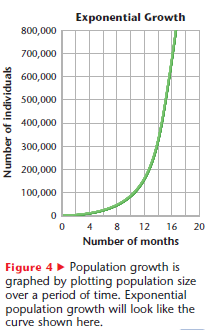 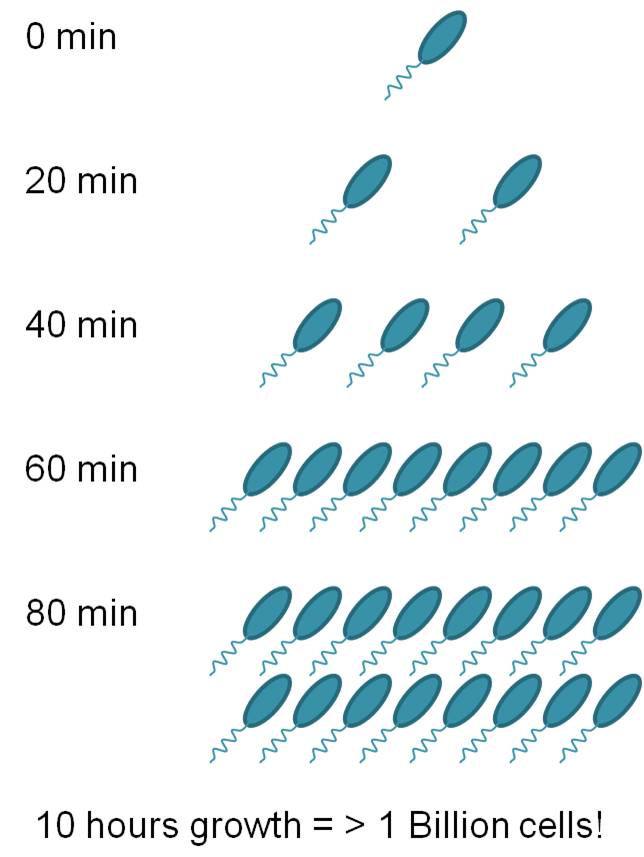 Carrying Capacity________________________________ is the ________________________ population that the ecosystem can support indefinitely. While a population may ______________ beyond this number, it will not remain at this increased size.Example:Rabbits in Australia demonstrate _________________ growth and _______________________.Originally, there were ________________ rabbits in Australia.When they were introduced in 1859, their numbers grew ______________ because they had plenty of _______________, no ________________, and no _________________. 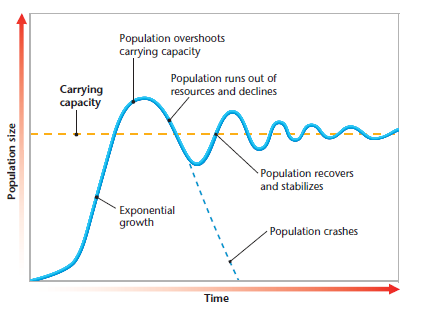 Eventually, ______________________ and ________________________ caused the rabbit population to crash. Over time, the vegetation ________________, and the rabbit population began to _________________ again. The increasing and decreasing cycle continues, though less dramatically, as the population stays closer to the carrying capacity over time. Resource LimitsA species reaches its _________________________ when it consumes a particular natural resource at the same rate at which the ecosystem ____________________ the resource.That natural resource is called a __________________________________________. For example, plant growth is limited by supplies of _____________, sunlight, and _________________. The supply of the most ______________________ limited resources determines the current carrying capacity. Two Types of Population Regulation1. __________________________________Deaths occur more quickly in a crowded population than in a sparse population.Reasons for deaths-CompetitionPredation_______________________________________________________When certain portions of the population die regardless of how dense the population is.Reasons for deaths:___________________Natural disastersHuman actions (deforestation, damming a river, hunting, etc.)Ecological Relationships NotesPredation An organism that feeds on another organism is called a ________________________________. The organism that is fed upon is the ____________________.Examples:Snakes eating _________________.____________ eating insects. Whales consuming ____________________.Some predators eat only _______________ types of prey.In this type of relationship, the ______________ of each population tend to __________________ and __________________ in linked patterns. 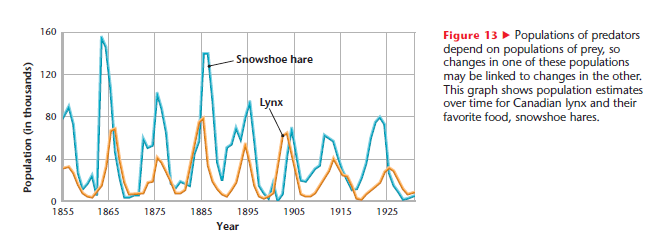 CompetitionCompetition is a relationship in which ___________________ individuals or populations attempt to use the _________________ limited resource.Each individual has ____________ access to the resource and so is ____________ by the competition.Competition can occur both _________________ and ____________________ species.Indirect competition occurs when species _________________ come in contact with each other. Examples:If one species _____________ on a certain plant during the day and another species feeds on the ______________ plant at night.________________ rarely interact with the insects that eat our _____________, but the insects are still competing with us for food. SymbiosisThe close association between two or more organisms of _____________________ speciesThree types of symbiosis:  ___________________________Commensalism___________________________MutualismA ________________________ relationship between two organisms of different species in which each member ________________. Examples:___________________perched on a black rhinoceros get food (pests on rhinos) and help the rhino get rid of pestsOne kind of _________________________ lives in the guts of termites and digests the cellulose in the wood that the termites eat.  ________________________ the protozoa, the termites could not completely digest the cellulose.Some types of _______________________ grow on the roots of plants and release an acid that changes minerals in the soil into forms that plants can _____________________.You and a species of _______________________ that lives in your intestines benefit each other! The bacteria get a plentiful food supply from you and in return you get __________________that the bacteria produce.The living corals near the surface of the water provide a home for ____________________.  The algae produce food through ______________________________ that is used by the corals.CommensalismA symbiotic relationship between two organisms of different species in which one organism ________________ without ___________________ the other organismExamples:_______________________attached to a gray whale gain a home and ___________________ to areas with food while leaving the whale unaffected.Remoras hitch a ride and feed on scraps of food left by sharks.  The remoras ______________ from this relationship while sharks are _____________________________.The Cattle _______________(Bubulcus ibis) is often found in pastures following horses and cattle.  As the livestock graze, insects are stirred up by their movement and this provides _____________________for the egrets. The Great Burdock (Arctium lappa) has spines on its seeds that curve upward which allow the seeds to attach themselves to the _________________ of passing animals.  The plant _______________________________by having its seeds dispersed in a large area and the animals are not affected. _____________________ receive more sunlight for __________________________________ if they grow high on tree branches.  The orchid plants are helped by the tree.  The tree gets nothing in return from the orchids.Parasitism A symbiotic relationship between two organisms of different species in which one organism _________________________ and the other is ______________________.The organism that benefits is called the _____________________________.	The organism that is harmed is called the _______________________.The parasite gets nourishment from its host, which is weakened in the process.  Sometimes a host organism becomes so weak that it dies.Some parasites, such as ticks, live __________________________________the host’s body.Other parasites, such as tapeworms, live ____________________________ the host’s body.Examples of ParasitismThe ________________________ parasite, Giardia Lamblia, lives in the digestive tracts of humans and other vertebrates causing _______________________________ and severe stomach cramps.  Giardia lives in water and sometimes hikers drink infected water.A ____________________ on a human scalp receives _____________________________ by drinking the human’s blood, and also causes a rash or irritation.A female _________________________ lays _________________________ in a caterpillar.  When the eggs hatch, the wasps eat the caterpillar alive!A _________________ uses the ______________________ of the rabbit for nourishment.Lampreys attach to fish causing sores.